MERSİN BÜYÜKŞEHİR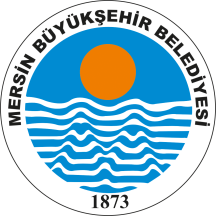 BELEDİYE MECLİSİ KARARIBirleşim Sayısı : (2)Oturum Sayısı : (1)Dönem Sayısı   : (3)Karar Tarihi    : 12/08/2016Karar Sayısı     : 805	 Büyükşehir Belediye Meclisi 12/08/2016 Cuma günü Büyükşehir Belediye Meclis Başkanı Burhanettin KOCAMAZ başkanlığında Mersin Büyükşehir Belediyesi Kongre ve Sergi Sarayı Toplantı Salonu’nda toplandı.İmar ve Şehircilik Dairesi Başkanlığı'nın 11/08/2016 tarih ve 54882412.301.05.03-E.26371 sayılı yazısı katip üye tarafından okundu.KONUNUN GÖRÜŞÜLMESİ VE OYLANMASI SONUNDA            Toroslar Belediye Meclisi’nin 01.07.2016 tarih ve 77 sayılı kararı ile; Mersin İli, Toroslar İlçesi, Gözne Mahallesi, N27D22D1C pafta, 399 ada, 5-6-7-10 ve 3038 numaralı parsele ilişkin 1/1000 ölçekli uygulama imar planında plan tadilatı ile ilgili teklifin gündeme alınarak, İmar ve Bayındırlık Komisyonu ile Çevre ve Sağlık Komisyonu’na müştereken havalesine, yapılan iş'ari oylama neticesinde mevcudun oy birliği ile karar verilmiştir.Burhanettin KOCAMAZ                     Enver Fevzi KÖKSAL     	 Ergün ÖZDEMİR        Meclis Başkanı	                                   Meclis Katibi	   	                Meclis Katibi